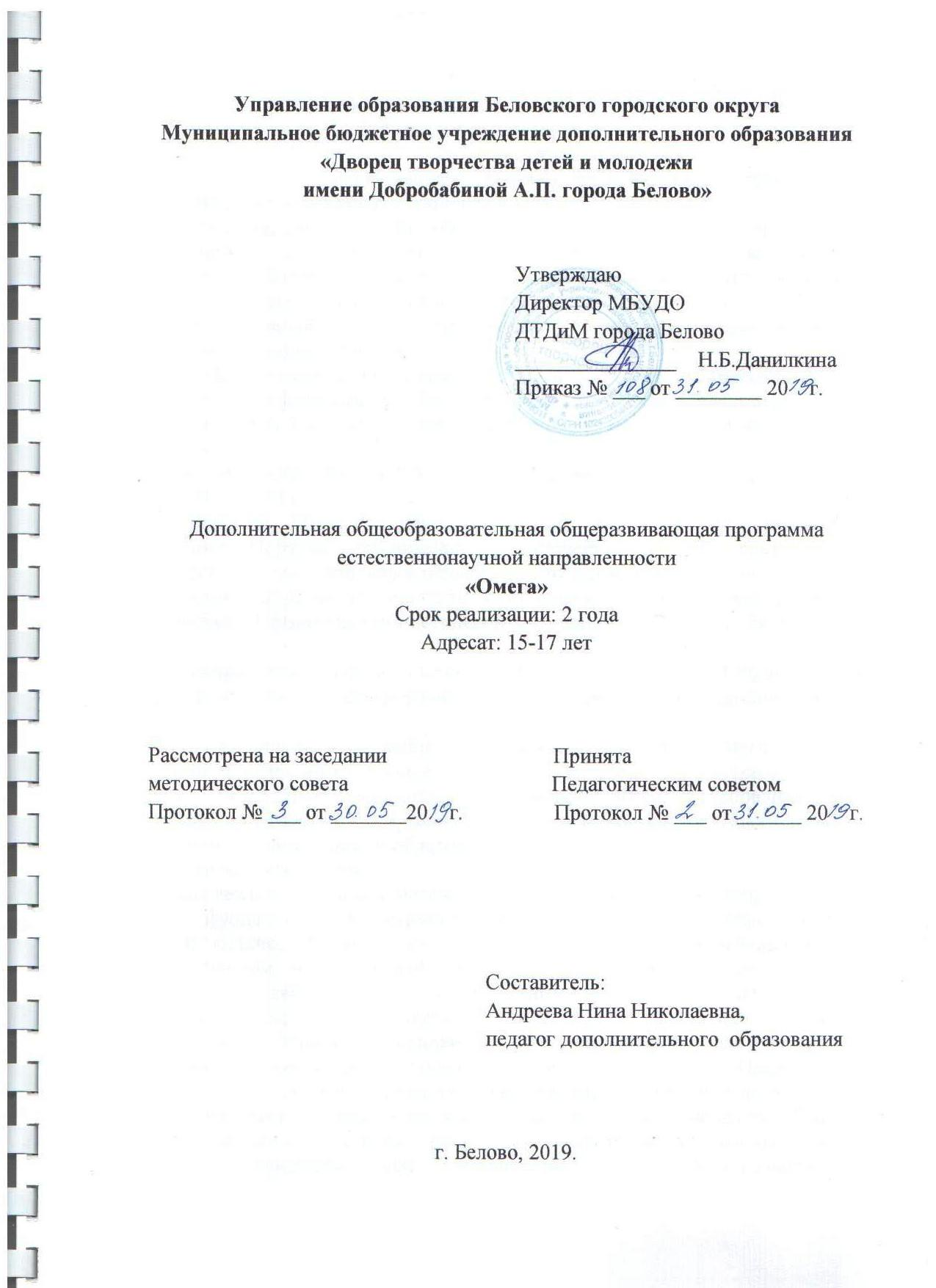 1. Комплекс основных характеристик1.1 Пояснительная записка          Дополнительная общеобразовательная общеразвивающая программа «Омега» имеет естественнонаучную направленность.Уровень освоения содержания программы: базовый уровень - 1год обучения.продвинутый уровень - 2 год обучения.          Математика, давно став языком науки и техники, в настоящее время все шире проникает в повседневную жизнь и обиходный язык, все более внедряется в традиционно далекие от нее области. Интенсивная математизация различных областей человеческой деятельности особенно усилилась с появлением и развитием ЭВМ. Это предполагает и конкретные математические знания, и определенный стиль мышления.           Модифицированная программа составлена с учетом требований к содержанию и оформлению образовательных программ дополнительного образования детей Минобразования России в соответствии с нормативными документами:          - Федеральным Законом РФ "Об образовании в Российской Федерации" №273 от 29.12.2012 г.;            - Приказом Минпросвещения России от 09.11.2018 № 196 «Об утверждении Порядка организации и осуществления образовательной деятельности по дополнительным общеобразовательным программам»;         - Концепцией развития дополнительного образования детей утвержденной распоряжением Правительство Российской Федерации N 1726-р  от 04.09.2014 г.;         - Письмом Минобрнауки России от 18.11.15 № 09-3242 «Методические рекомендации по проектированию дополнительных общеразвивающих программ»;         - Постановлением Главного государственного санитарного врача Российской Федерации от 4 июля 2014 г. N 41 г. Москва "Об утверждении СанПиН 2.4.4.3172-14 «Санитарно-эпидемиологические требования к устройству, содержанию и организации режима работы образовательных организаций дополнительного образования детей»;         - Приказом Департамента образования и науки Кемеровской области от 05.04.2019 №740 «Об утверждении Правил персонифицированного финансирования дополнительного образования детей»;         - Уставом Учреждения.         Актуальностью программы является то, что математическое образование вносит свой вклад в формирование общей культуры человека, способствует эстетическому воспитанию, пониманию красоты и изящества математических рассуждений. В условиях научно-технического прогресса появляются  специальности, требующие высокого уровня образования, связанные с непосредственным применением математики (экономика, бизнес, финансы, техника, информатика, биология, психология и др.). Таким образом, расширяется круг школьников, для которых математика становится профессионально значимым предметом. Необходимо отметить что, ЕГЭ по математике профильного уровня является необходимым условием поступления в ВУЗы на технические специальности.           Новизна данной программы состоит в том, что она ориентирована на индивидуальное развитие учащихся с учетом их способностей и возможностей и включат разделы, не предусмотренные школьной программой, учит применять рациональные способы решения математических задач.          Педагогическая целесообразность программы заключается не только в развитии учащихся интереса к математике, но и в формировании мотивации на дальнейший естественнонаучный профиль обучения.          Отличительные особенности данной программы в том, что она способствуют формированию познавательного интереса учащихся к математике, углублению и расширению знаний и умений полученных в процессе обучения в школе.                  Срок реализации программы два года. Содержание программы построено по принципу от простого, к сложному.          Программа разработана для детей 15-17 лет. Программа 1 года и 2 года обучения рассчитана на 144 часа. Недельная нагрузка – 4 часа, 2 раза по 2 часа. Продолжительность занятия – 45 минут. Состав детей 1 года – 15 человек, 2 года – 12 человек. Общее количество – 288 часа.          Методика работы с учащимися ориентирована на достижение максимального результата для каждого учащегося путем организации совместной деятельности и индивидуальной работы.	Каждое занятие по темам программы включает теоретическую часть и практическое выполнение задания. Теоретический материал преподносится в виде рассказа, объяснения, беседы.	Практическая часть является естественным продолжением и закреплением теоретических сведений, полученных учащимися. На занятиях организуются различные виды практической работы: упражнения, самостоятельная работа, контрольная работа, устный диктант, математическая викторина.	Программа предусматривает проведение занятий в различных формах: занятие закрепление изученного материала, устный диктант, математическая викторина, математический турнир, математический бой, беседа, рассказ. Используются разнообразные методы: соревновательный, демонстративный, продуктивный, репродуктивный. Программа построена  с опорой на знания и умения учащихся, приобретенные при изучении математики в основной школе.          Темы программы независимы друг от друга и могут изучаться в любом разумном порядке; объем материала в каждой из них допускает уменьшение или увеличение теоретической или практической части занятия. 1.2 Цель и задачиЦель: Обеспечение учащимся дополнительной математической подготовки в соответствии с их потребностями и возможностями. Задачи:   1. Научить учащихся обобщать математические знания, использовать их                   в решении задач по  математике и смежных предметах;               2. Развивать логическое мышление;               3. Воспитывать активность, самостоятельность, ответственность,                    культуру общения.1.3 Содержание программы1-го года обученияЦель: Расширение и углубление  знаний учащихся в области математики.Задачи:   1. Формировать	умения	учащихся	определять алгоритм                       решения математических задач  по профилю.                2. Создавать условия для положительной динамики уровня развития                        операции словесно – логического мышления.                 3. Учить практическим приемам и навыкам применения различных                         способов решения математических задач.               4. Воспитывать активность, культуру общения.Планируемые  результаты:В процессе обучения учащиеся приобретутЗнания: алгоритм решения математических задач  по профилю; приемы и способы решения математических задач; владение способами решение сложных уравнений и систем уравнений;знание формул  арифметической и геометрической прогрессий;приемы решение задач по теории вероятности;владение способами решения текстовых задач;знание формул планиметрии;алгоритм построения графиков сложных функций;Умения:определять алгоритм решения математических задач  по профилю;применять рациональные   способы решения математических задач;решение сложных уравнений и систем уравнений;решение сложных задач на прогрессии;решение сложных задач по теории вероятности;решение сложных задач по планиметрии и стереометрии;построение графиков сложных функций;решение сложных текстовых задач.Личностные УУДоптимальный уровень готовности к профессиональному самоопределению;Регулятивные УУДоптимальный уровень развития внимания;способность понимать и действовать по заданному алгоритму;Познавательные УУДоптимальный уровень логического мышления оптимальный уровень;Коммуникативные УУДоптимальный уровень развития навыков взаимодействия с людьми.Учебный план1-го года обученияСодержание программы1. Введение в программу (2 часа)Практическая часть (2 часа). Знакомство с программой. Режим работы. Правила техники безопасности. Стартовая диагностика.2. Решение уравнений и систем уравнений (28 часов) 2.1 Решение уравнений методом разложения на множители (6 часов) Теоретическая часть (2 часа). Алгоритм решения уравнений. Метод группировки. Дважды вынесение множителя за скобки.Практическая часть (4 часа). Решение сложных уравнений методом разложения на множители. Устный диктант «Решение уравнений методом разложения на множители.2.2 Решение дробно-рациональных уравнений (6 часов)Практическая часть (6 часов). Область определения. Решение сложных дробно-рациональных уравнений. Самостоятельная работа «Решение дробно-рациональных уравнений»2.3 Решение биквадратных уравнений (6 часов)Практическая часть (6 часов). Решение биквадратных уравнений. Замена переменной. Выполнение проверки. Математическая викторина «Решение биквадратных уравнений»2.4 Решение иррациональных уравнений (4 часа)Практическая часть (4 часа). Область определения. Решение сложных иррациональных уравнений. 2.5 Решение систем уравнений (6 часов)Практическая часть (6 часов). Решение сложных систем уравнений методом подстановки и сложения. Решение систем с тремя уравнениями. Выполнение проверки. Контрольная работа «Решение систем уравнений»3. Решение сложных задач прогрессий (16 часов)3.1Арифметическая прогрессия (8 часов)Теоретическая часть (2 часа). Понятие арифметической прогрессии. Разность арифметической прогрессии. Формулы для нахождения разности, n-члена и суммы n первых слагаемых арифметической прогрессии.Практическая часть (6 часов). Решение сложных задач на нахождение разности, n-члена,  суммы n-первых слагаемых арифметической прогрессии.3.2 Геометрическая прогрессия (8 часов)Теоретическая часть (2 часа). Понятие геометрической прогрессии. Знаменатель геометрической прогрессии. Формулы для нахождения знаменателя, n-члена и суммы n-первых членов геометрической прогрессии.Практическая часть (6 часов). Решение сложных задач на нахождение знаменателя, n- члена,  суммы n-первых слагаемых геометрической  прогрессии. Математический турнир «Геометрическая прогрессия»4. Теория вероятности (24 часа)4.1 Случайные события. Вероятность и частота  (4 часа)Теоретическая часть (2 часа). Понятие случайного события. Вероятность случайного, события. Формулы для нахождения вероятности случайного события.Практическая часть (2 часа). Решение задач на определения вероятности случайных событий.4.2 Монета и игральная кость в теории вероятности (8 часов)Практическая часть (8 часов). Решение задач о подбрасывании монет. Задачи на бросание  одной, двух и трех игральных костей. Контрольная работа «Монета и игральная кость в теории вероятности»4.3 Вероятности равновозможных элементарных событий (4 часа)Практическая часть (4 часа). Решение задач на вероятность равновозможных событий классическим способом.4.4 Совместные несовместные события (4 часа)Теоретическая часть (2 часа). Понятия и различия совместных и несовместных событий. Практическая часть (2 часа). Решение задач на определения вероятности совместных и несовместных событий.  Математический бой на определение совместных и несовместных событий.4.5 Зависимые и независимые события (4 часа)Практическая часть (4 часа). Решение задач на определения вероятности зависимых и независимых событий.  Самостоятельная работа «Зависимые и независимые события»5 Решение сложных задач по планиметрии (14 часов)5.1 Вписанные и описанные окружности, касательные (6 часов)Теоретическая часть (2 часа). Центральные и вписанные углы в окружность. Касательные к окружности.Практическая часть (4 часа).  Решение сложных задач на вписанные и описанные окружности и касательные. Решение сложных задач на нахождение углов вписанных в окружность.5.2 Соотношение сторон и углов прямоугольного треугольника (8 часов)Теоретическая часть (2 часа). Определение синуса, косинуса и тангенса. Формулы для нахождения прилежащего и противолежащего катетов. Значения синуса, косинуса и тангенса некоторых углов. Практическая часть (6 часов). Решение сложных задач на нахождения прилежащего, противолежащего катетов и гипотенузы, углов прямоугольного треугольника. Самостоятельная работа «Соотношение сторон и углов прямоугольного треугольника»6. Решение текстовых задач (28 часов)6.1 Задачи на движение (8 часов)Теоретическая часть (2 часа). Задачи на движение из одного пункта в одном направлении, с остановкой в пути, на встречу друг к другу. Движение по кругу. Схематическая запись условия задачи. Алгоритм решения задач.Практическая часть (6 часов).  Решение сложных задач на движение из одного пункта в другом направлении, на движение с остановкой в пути, навстречу друг к другу, движение по кругу. Математический диктант «Задачи на движения»6.2    Задачи на движение по воде (8 часов)  Теоретическая часть (2 часа). Собственная скорость. Движение по течению реки и против течения. Формулы нахождения пути, времени, скорости. Алгоритм решения задач на движения по воде. Заполнение таблицы.Практическая часть (6 часов). Решения сложных задач на движения в стоячей воде и по реке. Самостоятельная работа «Задачи на движение по воде»6.3 Задачи на работу (6 часов)Теоретическая часть (2 часа). Задачи на работу и совместную работу. Понятие и формула производительности. Объем работы. Оформление таблицы для решения задач на работу. Алгоритм решения задач.Практическая часть (4 часа). Решение задач на работу и совместную работу.6.4 Задачи на проценты (6 часов)Практическая часть (6 часов).  Решение сложных задач на сплавы и смеси. Собеседование.7. Графики сложных функций (24 часа)7.1 Элементарные приемы построения и преобразования графиков функций (8 часов)Теоретическая часть (2 часа). Формулы, свойства и графики функций. Область определения.Практическая часть (6 часов).  Построение графиков сложных функций. Математический турнир «Элементарные приемы построения и преобразования графиков функций»7.2  Построение графиков кусочно-непрерывных функций (10 часов)Теоретическая часть (2 часа). Понятие кусочно-непрерывных функции и их графики. Приемы преобразования сложных функций, опираясь на графики элементарных. Практическая часть (6 часов). Построение  различных, сложных кусочно-непрерывных графиков функций.7.3 Построение графиков функций, содержащих знак модуля (6 часов)Практическая часть (6 часов). Построение графиков сложных функции, содержащий модуль. Контрольная работа «Построение графиков функций, содержащих знак модуля»8. Подготовка к олимпиадам (6 часов)8.1 Решение задач технической олимпиады (2 часа)Практическая часть (2 часа). Решение задач технической олимпиады.8.2 Решение олимпиадных задач (4 часа)Практическая часть (4 часа)   Решение олимпиадных задач. Самостоятельная работа.9. Итоговое занятие (2 часа)Практическая часть (2 часа). Итоговая диагностика. Содержание программы2-го года обученияЦель: Систематизация и углубление знаний учащихся в области математики.Задачи: 1. Развивать	умения	учащихся	определять алгоритм                  решения математических задач  по профилю.              2. Совершенствовать развитие     словесно – логического мышления.               3. Учить применять рациональные способы решения математических                    задач.               4. Воспитывать самостоятельность, ответственность.Планируемые  результаты:В процессе обучения учащиеся приобретутЗнания: владение знаниями для решения финансово-экономических задач; понятие параметра;знание формул планиметрии и стереометрии;знание алгоритмов решения сложных уравнений и неравенств;Умения:решение задач по финансовой математике;решение уравнений с параметрами;решение сложных задач планиметрии и стереометрии;решение сложных уравнений и неравенств.Личностные УУДвысокий уровень готовности к профессиональному самоопределению;Регулятивные УУДвысокий уровень развития внимания;умения находить наиболее рациональные способы решения различных математических задач;Познавательные УУДвысокий уровень логического мышления оптимальный уровень;Коммуникативные УУДвысокий уровень развития навыков взаимодействия с людьми.Учебный планСодержание программы1. Введение в программу (2 часа)Практическая часть (2 часа). Знакомство с программой. Режим работы. Правила техники безопасности. Стартовая диагностика.2. Финансово-экономические задачи (28 часов)2.1 Задачи на кредиты (14 часов)Теоретическая часть (2 часа). Кредиты с равными и неравными ежемесячными платежами пропорционально уменьшающиеся в течение срока кредитования. Формулы для начисления процентов. Алгоритм решения задач на кредиты.Практическая часть (12 часов). Решение задач на кредиты: нахождение наименьшего размера кредита, процентов, общей суммы выплаты банку и срока кредита.2.2 Задачи на оптимизацию производства товаров или услуг (8 часов)Практическая часть (8 часов). Решение задач на оптимизацию производства товаров и услуг.2.3 Задачи на вклады (6 часов)Теоретическая часть (2 часа). Построение математической модели (составлять по условию задачи уравнение или неравенство) и исследование ее. Различное начисление процентов. Формулы для начисления процентов на вклады.Практическая часть (4 часа). Решение задач на вклады: нахождение срока вклада, вычисление процентной ставки по вкладу, нахождение суммы вклада, нахождение прибыли от вклада. Самостоятельная работа «Задачи на вклады»3. Подготовка к олимпиадам (10 часов)3.1 Решение задач технической олимпиады (4 часа)Практическая часть (4 часа). Решение задач технической олимпиады.3.2 Решение олимпиадных задач (6 часов)Практическая часть. Решение олимпиадных задач.4 Задачи с параметрами (22 часа)4.1 Простейшие уравнения с параметром (6 часов)Практическая часть (6 часов). Решение простых уравнений с параметром. Математический бой «Задачи с параметром»4.2 Уравнения с параметром, сводящиеся к исследованию квадратного уравнения (8 часов)Практическая часть (8 часов). Решение сложных уравнений с параметром, сводящиеся к исследованию квадратных уравнений.4.3 Тригонометрические уравнения с параметром (8 часов)Практическая часть (8 часов). Решение сложных тригонометрических уравнений с параметром. Самостоятельная работа «Тригонометрические уравнения с параметром»5 Решение сложных геометрических задач (20 часов)5.1 Решение сложных задач планиметрии (8 часов) Теоретическая часть (2 часа).  Формулы для нахождения сторон, углов, площадей различных фигур. Теоремы о пропорциональных отрезках хорд, о касательной и секущей, о двух секущих.Практическая часть (6 часов). Решение сложных  задач на вычисления сторон и углов, площадей различных фигур, с окружностями. Математический диктант «Решение сложных задач по планиметрии»5.2 Решение сложных задач стереометрии (12 часов)Теоретическая часть (2 часа). Построение сложных сечений объемных тел. Формулы для вычисления объемов разных фигур.Практическая часть (10 часов). Решение сложных задач на построение сечений, вычисление его элементов и площади, на вычисление объемов, расстояний и углов в пространстве.6 Решение сложных уравнений (34 часа)6.1 Сложные логарифмические уравнения (10 часов)Теоретическая часть (2 часа). Определение и формулы логарифма. Область  допустимых значений различных выражений. Алгоритмы решения логарифмических уравнений.Практическая часть (6 часов). Решение сложных логарифмических уравнений. Отбор корней уравнений на заданном промежутке. Самостоятельная работа «Сложные логарифмические уравнения»6.2 Сложные показательные уравнения (6 часов)Практическая часть (6 часов). Решение сложных показательных уравнений. Отбор корней на заданном промежутке.6.3 Сложные тригонометрические уравнения (10 часов)Теоретическая часть (2 часа). Основные тригонометрические формулы. Тригонометрический круг. Область определения.Практическая часть (8 часов). Решение сложных тригонометрических уравнений методами разложения на множители и замену переменной. Математический диктант «Сложные тригонометрические уравнения»6.4 Сложные уравнения смешанного типа (8 часов)Практическая часть (8 часов). Решение сложных уравнений смешанного типа -  логарифмические, сводящиеся к тригонометрическим, показательно-логарифмические,  под знаком модуля. Контрольная работа «Сложные уравнения смешанного типа»7 Решение сложных неравенства (26 часов)7.1 Решение сложных логарифмических неравенств (14 часов)Теоретическая часть (2 часа). Равносильные переходы и обобщенный метод интервалов. Неравенства с переменным основанием. Область допустимых значений. Преобразование логарифмических неравенств.Практическая часть (12 часов). Решение сложных логарифмических неравенств с числовым и переменным основанием, с одинаковым и разным основанием.7.2 Решение сложных показательных неравенств (12 часов)Теоретическая часть (2 часа). Алгоритм решения показательных неравенств. Область допустимых значений. Метод интервалов.Практическая часть (10 часов). Решение сложных показательных неравенств через замену переменной. 8. Итоговое занятие (2 часа)Практическая часть (2 часа).  Итоговая диагностика.1.4. Планируемые результаты Предметные УУДЗнанияалгоритм решения математических задач  по профилю; приемы и способы решения математических задач; владение способами решение сложных уравнений и систем уравнений;знание формул  арифметической и геометрической прогрессий;приемы решение задач по теории вероятности;владение способами решения текстовых задач;знание формул планиметрии;алгоритм построения графиков сложных функций;владение знаниями для решения финансово-экономических задач; понятие параметра;знание формул планиметрии и стереометрии;знание алгоритмов решения сложных уравнений и неравенств.Уменияопределять алгоритм решения математических задач  по профилю;применять рациональные   способы решения математических задач;решение сложных уравнений и систем уравнений;решение сложных задач на прогрессии;решение сложных задач по теории вероятности;решение сложных задач по планиметрии и стереометрии;построение графиков сложных функций;решение сложных текстовых задач.решение задач по финансовой математике;решение уравнений с параметрами;решение сложных задач планиметрии и стереометрии;решение сложных уравнений и неравенств.Личностные УУДготовность к профессиональному самоопределению;Регулятивные УУДразвитие внимания;способность понимать и действовать по заданному алгоритму;способность нахождение рационального способа решения задач;Познавательные УУДразвитие логического мышления;Коммуникативные УУДразвитие навыков взаимодействия с людьми.Способы определения результативности2. Комплекс организационно-педагогических условийУсловия реализации программы          Для успешного усвоения программы используются:занятия в кабинете: теоретические и практические;участие в различных олимпиадах по математике.         Для полноценного проведения занятий предусмотрено следующее оборудование:хорошо освещенный кабинет;столы и стулья;шкафы с методическим комплексом;доска;мультимедийное оборудование.          Материально-техническое оснащение:        Сведения о квалификации педагогических работников, реализующих образовательную программу           Дополнительную общеобразовательную общеразвивающую программу «Омега» реализует педагог дополнительного образования, имеющий высшее профессиональное образование и/или:- среднее профессиональное образование,- дополнительное профессиональное образование по направлению "Образование и педагогика"  в области, соответствующей направленности образовательной программы.     Педагог, реализующий данную программу, повышает свой профессиональный уровень через систему повышения квалификации и самообразования. Информационно-методическое оснащение:педагогическая литература по методике обучения;литература по математике.         На занятиях используются педагогические методы:формирование сознания: объяснение, рассказ, беседа;организация деятельности и формирование опыта поведения: приучение, педагогическое требование, общественное мнение, воспитывающие ситуации;стимулирование поведения и деятельности.          Имеют место различные типы и формы занятий:изучение нового материала;формирование новых умений и навыков;практические занятия (применение умений и навыков).          Применение различных форм и методов в организации занятий позволяет сохранить активность учащихся, их интерес к занятиям в течение всего периода обучения.         Дидактические материалы: карточки с заданиями;карточки со справочным материалом;таблицы.       На занятиях используются педагогические методы:формирование сознания (методы убеждения): объяснение, рассказ, беседа;воспитывающие ситуации;стимулирование поведения и деятельности.       Формы контроля.       Для отслеживания и оценивания	результатов дополнительной общеразвивающей программы применяются следующие формы контроля:конкурсы, викторины;собеседование;устный диктант;наблюдение;самостоятельная и контрольная работа;творческие задания;опросы устные;тестовые задания.3. Список литературыСписок литературы для педагогаКрамор В.С. Повторяем и систематизируем школьный курс алгебры. М.: Просвещение, 2008. 416с.2. Макарычев Ю.Н. Алгебра. Дополнительные главы к школьному учебнику. М.: Просвещение, 1997. 224с.3. Мерзляк  А.Г. Полонский В.Б. Якир М.С. Алгебраический тренажер. М.: Илекса, 2007. 320с. 4. Борискова О.М. Захарова В.А. Квиткова М.Е. Предпрофильная подготовка. Математика. Кемерово: Изд-во КРИПКиПРО, 2005. 143с. 5. Ященко И.В. ОГЭ. Математика: типовые экзаменационные варианты. М.: И Национальное образование, 2019. 240с.6. Ященко И.В. ЕГЭ. Математика. Профильный уровень: типовые экзаменационные варианты. М.: Национальное образование, 2019. 256с.7. Ященко И.В. ЕГЭ. Математика. Базовый уровень: типовые экзаменационные варианты. М.: Национальное образование, 2019. 256с. Список литературы для учащихся1. Башарин Г.П. Начала финансовой математики. М.: 1998. 160с.2. Кострикина  Н.П. Задачи повышенной трудности в курсе алгебры для 7-9 классов. М.: Просвещение, 1991. 244с.3. Кузнецова Л.В. Суворова С.Б. Сборник заданий для подготовки к итоговой аттестации в 9 классе. Алгебра. М.: Просвещение, 2008. 191с.4. Мерзляк  А.Г. Полонский В.Б. Якир М.С. Алгебраический тренажер. Харьков: Илекса, 2007. 320с. 5. Степенова Т.С. Математика. Весь школьный курс в таблицах. Минск: Современная школа: Кузьма, 2018. 145с.6. Ященко И.В. ОГЭ. Математика: типовые экзаменационные варианты. М.: Национальное образование. 2019. 240с.7. Ященко И.В. ЕГЭ. Математика. Профильный уровень: типовые экзаменационные варианты. М.: Национальное образование, 2019. 256с.8.  Ященко И.В. ЕГЭ. Математика. Базовый уровень: типовые экзаменационные варианты. М.: Национальное образование, 2019. 256с.Приложение 1Оценочные материалы, формирующие систему оцениванияМетодика диагностики уровня развития личностных УУД.Диагностика уровня готовности к профессиональному самоопределению.Модифицированная методика Л.Н.Кабардовой«Оценка готовности старшеклассников к профессиональному выбору»           Карта состоит из трех блоков, в каждую из которых включено по восемь утверждений с тремя вариантами ответов. Первый блок посвящен исследованию степени осмысленности роли профессии в жизни старшеклассника, тому, насколько профессиональная сфера включена в его жизненные планы, в его отношение к жизни. Второй блок направлен на изучение степени осведомленности старшеклассника в выбранной профессии: что он знает о будущей профессии. Третий блок утверждений связан с исследованием степени осведомленности о своих возможностях в контексте выбранной профессии: насколько ученик хорошо оценивает свои личностные и другие качества в отношении к будущей профессии.Карта самоконтроля готовности 
к профессиональному самоопределению          Внимательно ознакомьтесь с вопросами и вариантами ответов на них. В каждом пункте выберите тот, который, по Вашему мнению, наиболее подходит для Вас.1. Я осознаю смысл и цели своей жизни:1.1 – четко, ясно;    1.2 – нечетко;    1.3 – отсутствует (смысл).2. Мое отношение к различным видам труда, работы:2.1 – всегда положительное, хорошее;    2.2 – не всегда положительное;2.3 – чаще отрицательное.3. Я считаю, что профессия в жизни человека: 3.1 – может сделать человека счастливым;    3.2 – играет некоторую роль в жизни человека;    3.3 – никакого влияния на жизнь человека не оказывает.4. На данный момент я выбрал профессию: 4.1 – определенно;    4.2 – неопределенно, нравится несколько профессий;4.3 – выбор профессии отсутствует.5. Я знаю, куда поступить после 9-го (11-го) класса:5.1 – определенно;    5.2 – неопределенно, еще думаю;    5.3 – не знаю.6. Ваши родители: 6.1 – с выбором профессии согласны;    6.2 – не знаю, разговора с ними по этому вопросу еще не было;    6.3 – с Вашим выбором не согласны.7. Что побудило Вас избрать именно эту профессию:7.1 – знание соответствия профессии моим возможностям;7.2 – интерес к профессии;    7.3 – материальные соображения (деньги и т.д.).8. Наличие профессионального идеала (человек, на которого в этой профессии я хочу быть похожим):8.1 – профессиональный идеал определенный (есть такой человек);8.2 – профессиональный идеал неопределенный (смутный, в основном, на основе телевидения, книг);    8.3 – профессиональный идеал отсутствует.9. Я знаю, как достичь успеха в выбранной мною профессии:9.1 – точно;    9.2 – приблизительно;    9.3 – отсутствует.10. Знание содержания труда (предмет, средства труда, трудовые операции, продукция):10.1 – точное;    10.2 – приблизительное;    10.3 – отсутствует.11. Знание санитарно-гигиенических и экономических условий труда по избираемой профессии:11.1 – точное;    11.2 – приблизительное;   11.3 – отсутствует.12. Знание требований избираемой профессии к человеку: 12.1 – точное;    12.2 – приблизительное;    12.3 – отсутствует.13. Наличие опыта работы по избираемой профессии:13.1 – личное участие в трудовой деятельности (помогал специалисту);13.2 – наблюдение за работой других;    13.3 – отсутствует.14. Наличие первоначальных профессиональных знаний:14.1 – имеются;    14.2 – приобретаются;    14.3 – отсутствуют.15. Знание способа приобретения профессии (я знаю, где и сколько учится по этой профессии):15.1 – точно;    15.2 – приблизительно;    15.3 – не знаю.16. Знание перспектив профессионального роста (я знаю, как строится карьера специалиста по профессии):16.1 – точно;    16.2 – приблизительно;   16.3 – отсутствует.17. Наличие интереса к будущей профессии:17.1 – избираемая профессия соответствует профессиональному интересу;    17.2 – не знаю;   17.3 – избираемая профессия не соответствует профессиональному интересу.18. Наличие способностей к избираемому виду труда (я могу доказать, что у меня есть способности к этой профессии): 18.1 – способности имеются;   18.2 – не знаю;    18.3 – способности отсутствуют.19. Соответствие природных свойств нервной системы, темперамента требованиям избираемой профессии (я достаточно быстрый, оперативный, энергичный, чтобы выполнять эту работу):19.1 – соответствуют;    19.2 – не знаю;    19.3 – не соответствуют.20. Соответствие особенностей характера требованиям избираемой профессии:20.1 – соответствуют;    20.2 – не знаю;    20.3 – не соответствуют.21. Соответствие особенностей психических процессов  мышление, воображение и требованиям избираемой профессии (развиты внимание, память, др.):21.1 – соответствуют;    21.2 – не знаю;   21.3 – не соответствуют.22. Соответствие состояния здоровья требованиям избираемой профессии: 22.1 – соответствует (у меня нет болезней, мешающих выполнению этой профессии);   22.2 – не знаю;    22.3 – не соответствует.23. Характер самооценки (как Вы относитесь к себе):23.1 – адекватная, нормальная (отношусь к себе так же, как и другие ко относятся ко мне);    23.2 – завышенная или заниженная (оцениваю себя лучше (хуже), чем другие оценивают меня);    23.3 – не знаю.24. Наличие знаний по общеобразовательным предметам, непосредственно связанным с будущей профессией:24.1 – по этим предметам оценки «5» и «4»;    24.2 – по этим предметам оценки «4» и «3»;    24.3 – по этим предметам есть «2».Методика диагностики уровня развития регулятивных УУД.Диагностика развития внимания.Модифицированная методика Пьерона - Рузера на исследование концентрации внимания           Вам предложен тест с изображенными на нем квадратами, треугольниками, кругами и ромбами. По сигналу «начали» расставьте как можно быстрее и без ошибок следующие знаки в эти геометрические фигуры: в квадрат – плюс, в треугольник – минус, в кружок – ничего не ставьте, а  в ромб – точку. Время на работу отпущено 60 секунд. По моему сигналу «Стоп» прекращаете расставлять знаки и переходите к другой фигуре.Бланк с геометрическими фигурами теста Пьерона-Рузера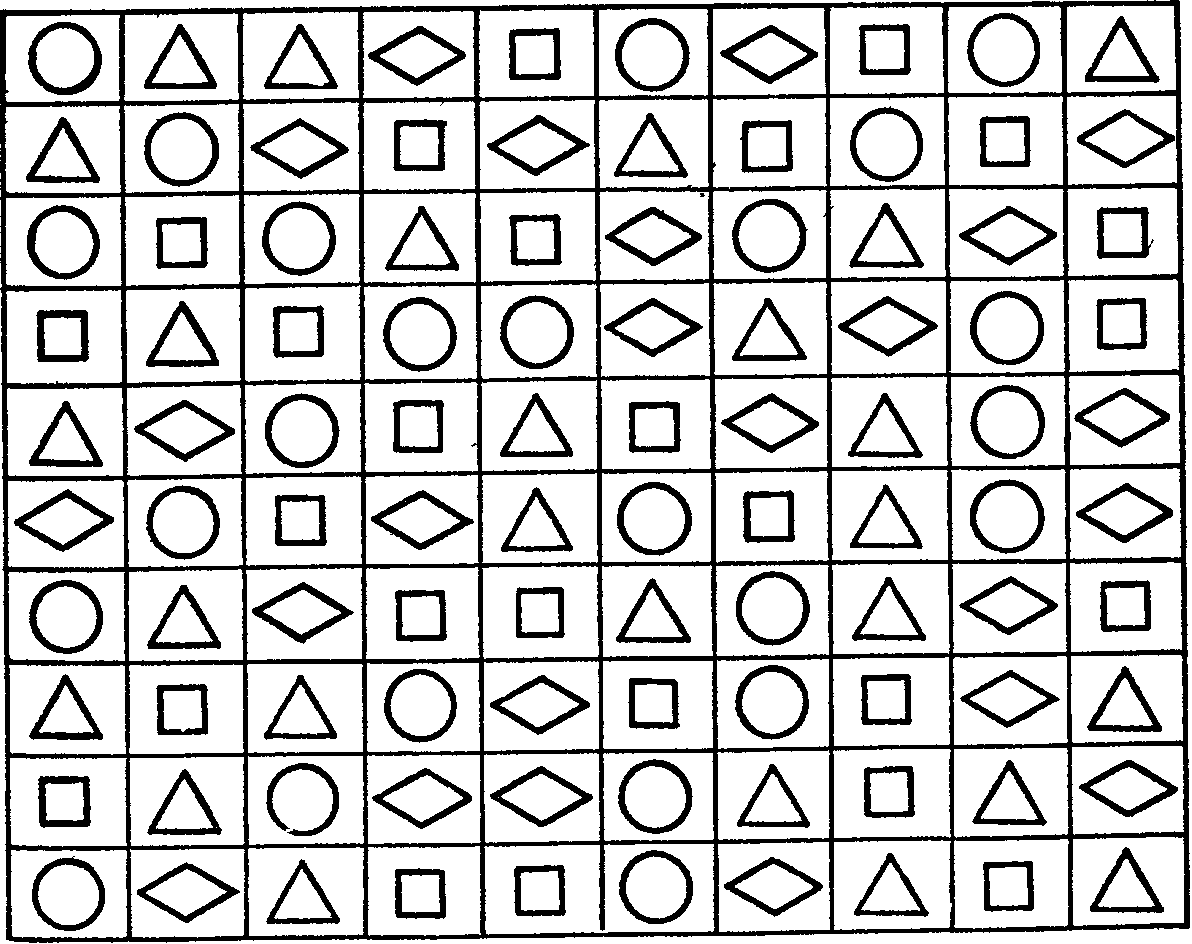 Методика диагностики уровня развития познавательных УУДДиагностика уровня логического мышления  Модифицированная методика «Количественные отношения»          Учащимся предлагаются для решения 18 логических задач. Каждая из них содержит 2 логические посылки, в которых буквы находятся в некоторых численных взаимоотношениях между собой. Опираясь на предъявленные логические посылки, надо решить, в каком соотношении находятся между собой буквы, стоящие под чертой, поставив знак "больше" или "меньше". Время решения 5 минут.Методика диагностики уровня развития коммуникативных УУДДиагностика развития навыков взаимодествия с людьми. Модифицированная методика диагностики самоконтроля в общенииМ. Снайдера          Внимательно прочтите десять предложений, описывающих реакции на некоторые ситуации. Каждое из них вы должны оценить как верное или неверное применительно к себе. Если предложение вы считаете верным или преимущественно верным поставьте рядом с порядковым номером букву "В", если неверным или преимущественно неверным – букву "Н".1. Мне кажется трудным искусство подражать привычкам других людей.2. Я бы, пожалуй, мог свалять дурака, чтобы привлечь внимание или позабавить окружающих.3. Из меня мог бы выйти неплохой актер.4. Другим людям иногда кажется, что я переживаю что-то более глубоко, чем это есть на самом деле.5. В компании я редко оказываюсь в центре внимания.6. В разных ситуациях и в общении с разными людьми я часто веду себя совершенно по-разному.7. Я могу отстаивать только то, в чем я искренне убежден.8. Чтобы преуспеть в делах и в отношениях с людьми, я стараюсь быть таким, каким меня ожидают видеть.9. Я могу быть дружелюбным с людьми, которых я не выношу.10. Я не всегда такой, каким кажусь.Вопросы для тестирования знаний учащихсяТест для отслеживания  теоретических знанийдля учащихся 1-го года обучения1. Какое уравнение линейное?    а) aх + b = 0    б) ax2+bx+c=0    в) 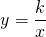 2. Дискриминант находят в...    а) в неполном квадратном уравнении    б) в линейном уравнении        в) в полном квадратном уравнении3. При переносе слагаемых в уравнениях знаки…    а) не меняются    б) меняются    в) по разному4. Какая степень у биквадратного уравнения?    а) 2    б) 3    в) 45. Какая прогрессия арифметическая?    а) 2, 4, 6, 8, 10    б) 3, 9, 20, 24    в) 1, 4, 6, 76. Какая прогрессия геометрическая?    а) 6, 7, 8, 9    б) 7, 9, 11, 14    в) 2, 4, 8, 167.Чтобы найти скорость по течению реки нужно…    а) к собственной прибавить скорость течение реки    б) отнять   в) умножить8. Как найти расстояние, зная скорость и время?    а) сложить    б) разделить    в) умножить9. Ветви параболы направлены вверх если…    а) а >0    б) а<0    в) в<010.Если прямая возрастает, то…     а) к<0    б) к>0     в) к=011.В каких четвертях располагаются ветви гиперболы если к<0?     а) 1 и 3   б) 2 и 4    в) 1 и 212.Что является графиком квадратичной функции?     а) гипербола    б) прямая    в) парабола13.Что делит пополам биссектриса?      а) сторону    б) окружность    в) угол14.Что располагается под прямым углом?     а) высота    б) медиана    в) биссектриса15.Теорема Пифагора     а) квадрат гипотенузы равен сумме катетов   б) гипотенуза равна сумме        катетов     в) квадрат гипотенузы равен сумме квадратов катетов   16.Площадь параллелограмма равна…      а) 1/2аh     б) ah      в) (а+в)h17.Что такое синус угла?     а) отношение прилежащего катета к гипотенузе     б) отношение противолежащего катета к гипотенузе     в) отношение прилежащего катета к противолежащему катету18.Что такое косинус угла?     а) отношение противолежащего катета к гипотенузе     б) отношение прилежащего катета к противолежащему     в) отношение прилежащего катета к гипотенузе19.Что такое тангенс угла?     а) отношение прилежащего катета к гипотенузе     б) отношение противолежащего катета к прилежащему     в) отношение прилежащего катета к противолежащему20.Чтобы найти вероятность случайного события нужно…     а) количество благоприятных условий разделить на все         б) количество благоприятных условий умножить на все      в) количество благоприятных условий сложить со всеми.    Правильные ответыТест для отслеживания  теоретических знанийдля учащихся 2-го года обученияПараметр это…       а) модуль   б) переменная   в) коэффициент при неизвестных или свободный        членУкажите возможные способы измерения ставок процентов       а)  только процентами   б) процентами, десятичной или натуральной          дробью   в) только десятичной дробью  3.  Наращенная сумма это первоначальный капитал плюс проценты        а) процентные деньги   б) сумма авансированного капитала       в) сумма долга плюс проценты4.   По какой формуле можно вычислить объём шара?        а) V = 4/3ПR3    б) 1/3ПR3   в) V = ПR2H   5.   Выберите корректную запись определения логарифма        а) б)  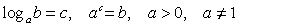 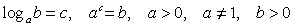        в) 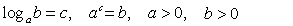 6.   Чему равен  логарифм? а) 16    б) 4    в) 37.   Чему равна разность - ?      а) 1    б) 3    в) 8.   Область определения функции у = lg (x - 1)…      а) (- ;1)    б) (0; )    в) (1;+ )  9.   Какое из множеств является решением неравенства  log2 (x + 3)  1?        а) (- 1; +)    б) (-1; 3)    в) (- ; - 1)     10. Вычислить: 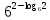         а) 15   б) 18    в) 25  11. Конус и цилиндр имеют равные радиусы оснований и равные высоты. Объём        цилиндра 35,4. Каков объём конуса?       а) 11,8   б) 106,2   в) 70,8  12. Куб, ребро которого равно 4, вписан в цилиндр. Объём цилиндра равен ...а) 32П   б) 64П   в) 16П  13. Через любые … точки, не лежащие на одной прямой, проходит плоскость, и         притом только одна.
        а) 4    б) 2   в) 3  14. Если в неравенстве есть квадрат, то в решении …        а) чередование знаков    б) нет чередования знаков    в) по разному  15. Что лежит в основании цилиндра?        а) квадрат    б) круг    в) треугольник  16. Апофема это…        а) высота    б) высота боковой грани правильной    пирамиды    в) медиана  17. Сколько граней у параллелепипеда?        а) 8     б) 4    в) 6  18. Образующая конуса это…        а) отрезок, соединяющий вершину с точками окружности основания         б) хорда    в) диаметр  19. Что лежит в основание призмы?        а) круг    б) овал    в) многогранник  20. Что является сечением конуса плоскостью, проходящей через вершину?        а) квадрат    б) равнобедренный треугольник     в) кругПравильные ответыДиагностика сформированности практических умений учащихсяКарта наблюдений для учащихся 1-го года обученияКарта наблюдений для 2-го года обучения№ п/пРазделы и темы программыКоличество часовКоличество часовКоличество часовФормы контроля№ п/пРазделы и темы программывсеготеорияпрактикаФормы контроля1Введение в программу2-2тест2Решение сложных уравнений и систем уравнений282262.1Решение уравнений методом разложения на множители624устный диктант2.2Решение дробно-рациональных уравнений6-6самостоятельная работа2.3Решение биквадратных уравнений6-6математическая викторина2.4Решение иррациональных уравнений4-4опрос2.5Решение систем уравнений6-6контрольная работа3Решение сложных задач прогрессий164123.1Арифметическая прогрессия826опрос3.2Геометрическая прогрессия826математический турнир4Теория вероятности246184.1Случайные события. Вероятность и частота422собеседование4.2Монета и игральная кость в теории вероятности8-8контрольная работа4.3Вероятности равновозможных элементарных событий4-4опрос4.4Совместные и несовместные события422математический бой4.5Зависимые и независимые события 4-4самостоятельная работа5Решение сложных задач планиметрии144105.1Вписанные и описанные окружности, касательные624опрос5.2Соотношение сторон и углов прямоугольного треугольника826самостоятельная работа6Текстовые задачи284246.1Задачи на движение 826математический диктант6.2Задачи на движение по реке826самостоятельная работа6.3Задачи на работу624опрос6.4Задачи на проценты 6-6собеседование7Графики сложных функций 244207.1Элементарные приемыпостроения ипреобразованияграфиков функций826математический турнир7.2Построениеграфиковкусочно-непрерывных функций1028опрос7.3Построение графиков функций, содержащих знак модуля6-6контрольная работа8Подготовка к олимпиадам6248.1Решение задач технической олимпиады2-2собеседование8.2Решение олимпиадных задач 4-4самостоятельная работа9Итоговое занятие2-2тестИтого:Итого:14426108№ п/пРазделы и темы программыКоличество часовКоличество часовКоличество часовФормы контроля№ п/пРазделы и темы программывсеготеорияпрактикаФормы контроля1Введение в программу2-2тест2Финансово-экономические задачи284242.1Задачи на кредиты 14212опрос2.2Задачи на оптимизацию производства товаров или услуг8-8педагогическое наблюдение2.3Задачи на вклады624самостоятельная работа3Подготовка к олимпиадам10-103.1Решение задач технической олимпиады4-4педагогическое наблюдение3.2Решение олимпиадных задач 6-6опрос4Задачи с параметрами22-224.1Простейшие уравненияс параметром6-6математический бой4.2Уравнения с параметром сводящиесяк исследованию квадратного уравнения8-8педагогическое наблюдение4.3Тригонометрические уравнения с параметром8-8самостоятельная работа5Решение сложных геометрических задач 204165.1Решение сложных задач планиметрии826математический диктант5.2Решение сложных задач стереометрии12210опрос6Решение сложных уравнений344246.1Сложные логарифмические уравнения1026самостоятельная работа 6.2Сложные показательные уравнения6-6педагогическое наблюдение6.3Сложные тригонометрические уравнения1028математическийдиктант6.4Сложные уравнения смешанного типа8-8контрольная работа7Решение сложных неравенств264227.1Решение сложных логарифмических неравенств14212опрос7.2Решение сложных показательных неравенств12210педагогическое наблюдение8Итоговое занятие2-2тестИтого:Итого:14416128№КритерииСрокиПоказателиИзмерителиПриложение 11Уровень развития личностных УУДСентябрь- майДиагностика готовности к самоопределениюМетодика «Оценка готовности старшеклассников к профессиональному выбору»2УровеньразвитиярегулятивныхУУДСентябрь- майДиагностика развития вниманияМетодика на исследованиеконцентрации внимания (Пьерона – Рузера)3Уровеньразвитияпознавательных УУДСентябрь- майДиагностика развития логического мышленияМетодика «Количественные отношения»4Уровеньразвитиякоммуникативных УУДСентябрь- майДиагностика развития навыков взаимодействия с людьмиМетодика диагностики оценки самоконтроля в общении М. Снайдера5Уровень развития предметных УУДСентябрь- майПоложительная динамика усвоения теоретических знанийВопросы для тестирования знаний учащихсяпо программе5Уровень развития предметных УУДСентябрь- майПоложительная динамикапрактических уменийДиагностическая карта«Уровень развития практических умений учащихся»мел;тетрадь;авторучка;линейка;транспортир;презентации;карандаш;учебники;циркуль.1.  А больше Б в 9 раз      Б меньше В в 4 раза     В  А 2.  А меньше Б в 10 раз      Б меньше В в 6 раз     А  В 3. А больше Б в 3 раза     Б меньше В в 6 раз     В  А 4.  А больше Б в 4 раза      Б меньше В в 3 раза     В  А 5.  А меньше Б в 3 раза      Б больше В в 7 раз    А  В6.  А больше Б в 9 раз      Б меньше В в 12 раз     В  А 7.  А больше Б в 6 раз      Б больше В в 7 раз    А  В8.  А меньше Б в 3 раза      Б больше В в 5 раз     В  А 9.  А меньше Б в 10 раз      Б больше В в 3 раза     В  А 10. А меньше Б в 2 раза       Б больше В в 8 раз     А  В 11. А меньше Б в 3 раза       Б больше В в 4 раза      В  А 12.А больше Б в 2 раза      Б меньше В в 5 раз     А  В13.А меньше Б в 5 раз      Б больше В в 6 раз     В  А 14. А меньше Б в 5 раз       Б больше В в 2 раза      А  В 15.А больше Б в 4 раза      Б меньше В в 3 раза     В  А 16.А меньше Б в 3 раза      Б больше В в 2 раза    А  В17.А больше Б в 4 раза      Б меньше В в 7 раз     В  А18.А больше В в 3 раза      Б меньше В в 5 раз    А  В12345678  91011121314151617181920авбвававаббввавббвба12345678  91011121314151617181920вбвабвавабабвбббвавб№Фамилия, имяУравнения и системы  уравненийУравнения и системы  уравненийПрогрессии и теория вероятностиПрогрессии и теория вероятностиПланиметрииПланиметрииТекстовые задачиТекстовые задачиГрафики функцийГрафики функцийСредний балл  (максимум 10 балов)Средний балл  (максимум 10 балов)№Фамилия, имястартитогстартитогстартитогстартитогстартитогстартитог№Фамилия, имя(максимум 2 бала)(максимум 2 бала)(максимум 2 бала)(максимум 2 бала)(максимум 2 бала)(максимум 2 бала)(максимум 2 бала)(максимум 2 бала)(максимум 2 бала)(максимум 2 бала)12Итого:Итого:Итого:Итого:Итого:Итого:Итого:Итого:Итого:Итого:Итого:Итого:№Фамилия, имяФинансовых задачФинансовых задачЗадачи с параметромЗадачи с параметромГеометрические задачиГеометрические задачиРешение сложных уравненийРешение сложных уравненийРешение сложных неравенствРешение сложных неравенствСредний балл  (максимум 10 балов)Средний балл  (максимум 10 балов)№Фамилия, имястартитогстартитогстартитогстартитогстартитогстартитог№Фамилия, имя(максимум 2 бала)(максимум 2 бала)(максимум 2 бала)(максимум 2 бала)(максимум 2 бала)(максимум 2 бала)(максимум 2 бала)(максимум 2 бала)(максимум 2 бала)(максимум 2 бала)стартитог12Итого:Итого:Итого:Итого:Итого:Итого:Итого:Итого:Итого:Итого:Итого:Итого: